Publicado en España el 11/11/2022 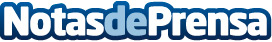 Reformas Excelent: ¿pasos para reformar una vivienda?Reformar una casa es una tarea compleja que requiere la realización de toda una serie de trabajos de forma cuidadosa y correcta. Por lo tanto, es esencial tener una idea clara de las obras que hay que realizar para aumentar el valor de la propiedad para evitar errores y, sobre todo, para no gastar demasiado dineroDatos de contacto:Reformas Excelent¿Pasos para reformar una vivienda? 91 247 90 54Nota de prensa publicada en: https://www.notasdeprensa.es/reformas-excelent-pasos-para-reformar-una Categorias: Nacional Inmobiliaria Interiorismo Hogar Construcción y Materiales http://www.notasdeprensa.es